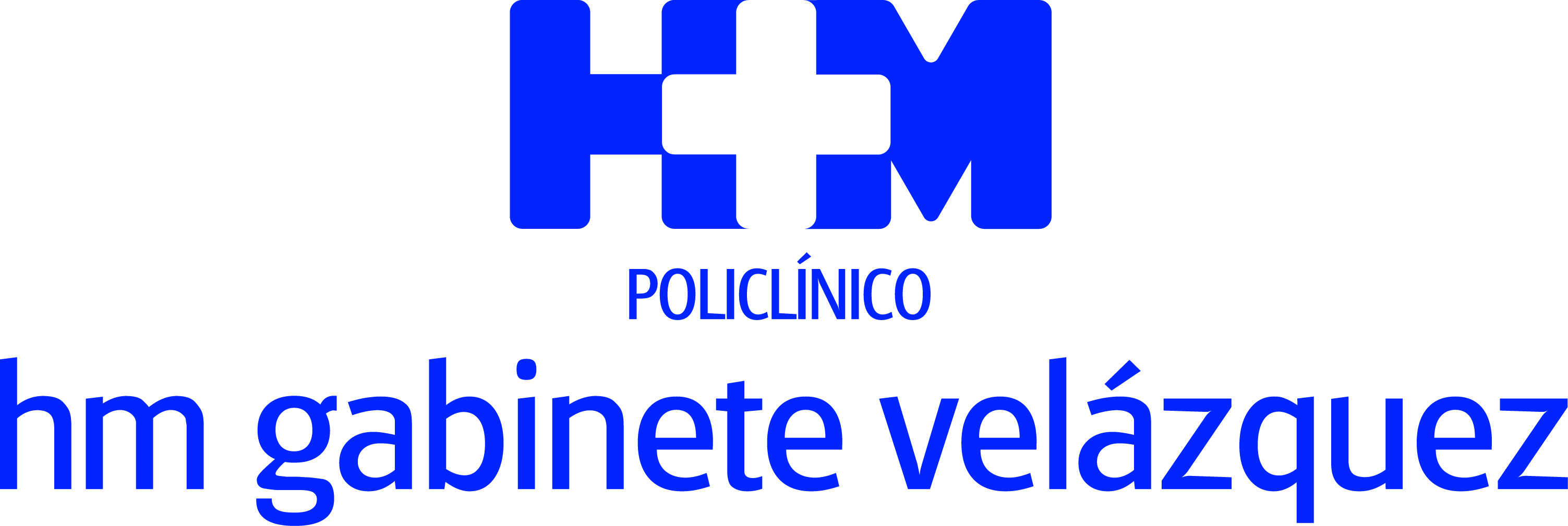 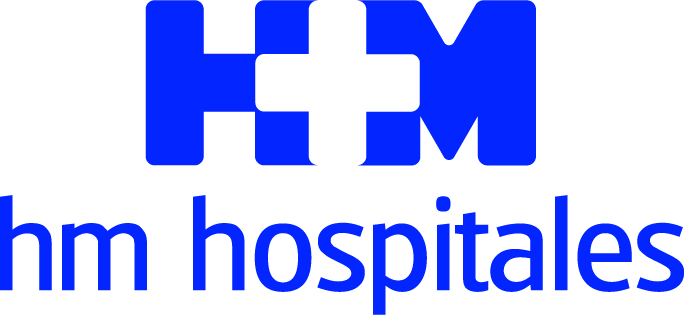 Cita online ineludible para profesionales sanitarios y la industriaLAS JORNADAS NACIONALES HM GABINETE VELÁZQUEZ MANTIENEN SU POSICIÓN DE REFERENCIA NACIONAL EN GINECOLOGÍA Y OBSTETRICIA PESE A LA PANDEMIA Más de 800 inscritos asistirán de forma online a este evento que tiene por primera vez carácter internacionalEl abordaje de la patología mamaria maligna, las consecuencias del ‘sobrediagnóstico’ y las novedades en el área del tracto genital femenino centrarán los contenidos de esta reuniónEn el campo oncológico en el congreso se presentarán las nuevas técnicas de diagnóstico en mama con el objetivo de individualizar el tratamiento, el manejo quirúrgico de los tumores ginecológicos y el diagnóstico precoz del cáncer de ovario Madrid, 23 de febrero de 2021. Pese a las restricciones propias de un periodo de pandemia, los próximos 25 y 26 de febrero tendrá lugar en Madrid las ‘XVIII Jornadas Nacionales – I Internacionales HM Gabinete Velázquez’, en lo que ha supuesto un esfuerzo organizativo de primer orden y que tendrán un carácter exclusivamente online.Hasta la fecha los más de 800 inscritos mantendrán la consideración de que este evento es la referencia nacional en el campo ginecológico y obstétrico para los profesionales sanitarios y de la industria farmacéutica y de la tecnología sanitaria del ramo, a excepción del congreso que celebra la Sociedad Española de Ginecología y Obstetricia (SEGO). Para lograrlo, estas jornadas, que al celebrarse inmersas en plena emergencia sanitaria cobran una especial importancia, se caracterizan por mantener la alta calidad de las ponencias organizadas y una elevada presencia de profesionales especializados.“Hemos pasado de un evento presencial 100% a un evento virtual, con la sola presencia de organización y aquellos ponentes que lo prefieran a su participación en ‘streaming’. En estos momentos hay 800 inscritos que tienen que ser online, esperando todavía más inscripciones”, señala la Dra. Dolores Ojeda, especialista en Ginecología y Obstetricia de HM Gabinete Velázquez y miembro del Comité Científico y Organizador de las jornadas.Precisamente, una de las novedades más reconocibles de esta edición reside en el impacto que la pandemia del COVID-19 ha tenido en el campo de la Ginecología y la Obstetricia. “Como no podía ser de otro modo por el interés que despierta y la consideración de indiscutible actualidad, se han incluido temáticas sobre la influencia de la pandemia y la propia COVID-19 en la patología ginecobstetricia”, confirma la Dra. Silvia P. González, especialista en Ginecología y Obstetricia de HM Gabinete Velázquez y miembro del Comité Científico y Organizador de las jornadas.TemáticasRespecto al contenido científico y las actualizaciones a tratar, el programa de esta edición se centra en dar a conocer las actualizaciones producidas en campos como la patología mamaria maligna, las consecuencias del ‘sobrediagnóstico’ y las novedades en el área del tracto genital femenino. “En la patología del tracto genital inferior se va a hacer hincapié en las novedades del manejo y, además, este año discutiremos sobre algo cada vez más importante: las consecuencias en la esfera afectiva y emocional del sobrediagnóstico, que pueden traer serios problemas de ansiedad, depresión y falta de autoestima”, puntualiza el Dr. Luis Serrano Cogollor, especialista en Ginecología y Obstetricia de HM Gabinete Velázquez y miembro del Comité Científico y Organizador de las jornadas.OncologíaComo en anteriores ediciones, la actualización de conceptos y las novedades sobre diversos los procesos oncológicos que atañen a la mujer son esperados con gran interés. El manejo quirúrgico de los tumores ginecológicos o el diagnóstico precoz del cáncer de ovario son los grandes temas a abordar. “El desarrollo y perfeccionamiento de nuevas técnicas de diagnóstico y tratamiento con el objetivo de individualizar al máximo el tipo de cáncer y su estadio en cada mujer, poderle ofrecer cirugías cada vez más conservadoras, técnicas de reconstrucción onco-plástica inmediatas y tratamientos farmacológicos cada vez menos agresivos”, asegura la Dra. Ojeda, quien también expresa un anhelo, “no es todavía el momento y no sabemos si llegará el día en el que la quimioterapia sea un tratamiento singular, pero cada vez disponemos de más dianas terapéuticas y eso ayuda en pos de los tratamientos verdaderamente personalizados”.  InternacionalLa celebración online de este evento posibilita que puedan acudir representantes de la Ginecología y Obstetricia de otras latitudes. “Su intervención en las Jornadas resulta de gran interés por ser líderes de opinión de, por ejemplo, Méjico, Paraguay o Argentina, además de incorporar a los referentes nacionales o de países más cercanos, como Italia. De este modo, supusimos que los ginecólogos de sus países de origen les podrían resultar de interés acceder al evento, por ello, se les ha proporcionado la posibilidad de poder inscribirse a las Jornadas y conocerlas vía ‘streaming’, afirma la Dr. Silvia P. González.En este sentido, el Dr. Serrano señala que “si se puede sacar alguna cosa positiva de que el evento no pueda ser presencial, es que en realidad pueda verse desde cualquier sitio del mundo. Esperamos que futuras ediciones puedan tener también esta característica online, además de recuperar la presencialidad”.HM HospitalesHM Hospitales es el grupo hospitalario privado de referencia a nivel nacional que basa su oferta en la excelencia asistencial sumada a la investigación, la docencia, la constante innovación tecnológica y la publicación de resultados.Dirigido por médicos y con capital 100% español, cuenta en la actualidad con más de 5.000 trabajadores laborales que concentran sus esfuerzos en ofrecer una medicina de calidad e innovadora centrada en el cuidado de la salud y el bienestar de sus pacientes y familiares.HM Hospitales está formado por 42 centros asistenciales: 16 hospitales, 4 centros integrales de alta especialización en Oncología, Cardiología, Neurociencias y Fertilidad, además de 22 policlínicos. Todos ellos trabajan de manera coordinada para ofrecer una gestión integral de las necesidades y requerimientos de sus pacientes.Más información para medios:DPTO. DE COMUNICACIÓN DE HM HOSPITALESMarcos García Rodríguez Tel.: 914 444 244 Ext 167 / Móvil 667 184 600 E-mail: mgarciarodriguez@hmhospitales.com